Sir Thomas Fremantle School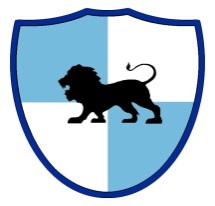 A Co-Educational School for Students aged 11-19Buckingham RoadWinslowMK18 3GH(01296) 711853Web: www.sirthomasfremantle.org                                                          Teacher/ Head of PE                                                 Required for September 2022                                                      Part Time or Full TimeWe are looking to appoint a colleague who will: • Motivate, challenge and inspire students within PE to be the best that they can be; • Be committed to raising the achievement of every student; • Have high expectations and be committed to the academy ethos and vision; • Be enthusiastic, resourceful and keen to ensure that the highest possible standards of student achievement, personal development and well-being are achieved. What you can expect from us: • Excellent opportunities for your professional development with access to a specifically tailored CPD package. You will receive the highest standard of induction and CPD support.• Polite and hardworking students who strive for the very best.• Friendly and supportive colleagues who go the extra mile in a well-resourced department. Application forms and further details are available on the website www.sirthomasfremantle.org Completed application forms and covering letters should be sent to emma.windsor@sirthomasfremantle.orgPlease note that we do not accept CV’s - applicants must submit a STFS application form. Closing date: 12:00pm 20/05/22 or sooner (we reserve the right to close the advert early dependent on interest) Interviews will take place week beginning 23/05/22Informal visits are very strongly encouraged. Please contact emma.windsor@sirthomasfremantle.org  if you wish to arrange a visit. STFS is committed to safeguarding and promoting the welfare of children and young people and expects all staff to share this commitment. An Enhanced DBS check will be undertaken for the successful applicant.